การรับค่าค้ำประกันร้านค้า /ประกันของเสียหาย/ประกันทรัพย์สิน/ประกันหอพักขั้นตอนการทำงานของกองคลัง1.เมนู บันทึกรับหลักประกันซอง/สัญญาขั้นตอนการบันทึกข้อมูล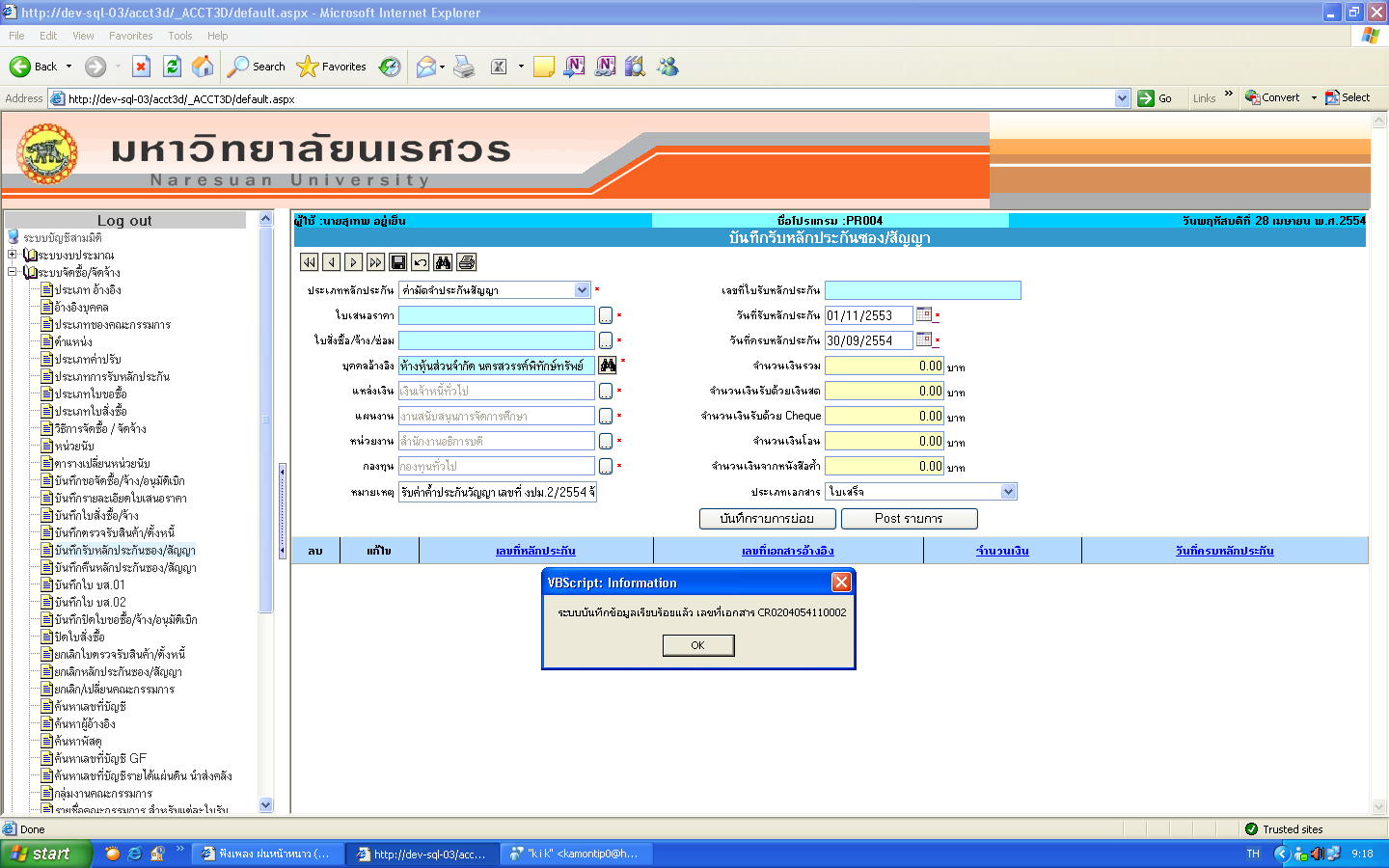 	1.ระบุประเภทหลักประกัน เป็น ค่ามัดจำประกันสัญญา หรือ ค่าค้ำประกันร้านค้า	2.ระบุบุคคลอ้างอิง คือ บุคคลที่จ่ายค่าค้ำประกัน	3.ระบุแหล่งเงิน เป็น เงินเจ้าหนี้ทั่วไป	4.ระบุแผนงาน เป็น งานสนับสนุนการจัดการศึกษา	5.ระบุหน่วยงาน 	6.ระบุกองทุน เป็น กองทุนทั่วไป7.ระบุหมายเหตุการรับค่ามัดจำ	8.ระบุวันที่รับค่ามัดจำและวันที่ครบกำหนด	9.ระบุประเภทเอกสาร เป็น ใบเสร็จหรือใบนำส่ง	10.บันทึกข้อมูล เมื่อบันทึกข้อมูลเรียบร้อยแล้วไปทำการบันทึกรายการย่อยการบันทึกรายการย่อยเป็นการบันทึกประเภทการรับค่ามัดจำว่าจะรับเป็นเงินสด เช็ค หรือเงินโอน กรณีรับค่ามัดจำเป็นเงินสด หรือเช็ค สามารถบันทึกรายการย่อยได้เลย แต่ถ้ากรณีรับค่ามัดจำเป็นเงินโอน จะต้องไปบันทึกรับเงินโอน ที่เมนูบันทึกรับเงินโอนก่อน ซึ่งจะได้เลขที่เอกสารรับเงินโอน (TR..) เพื่ออ้างอิงในการบันทึกรายการย่อยต่อไป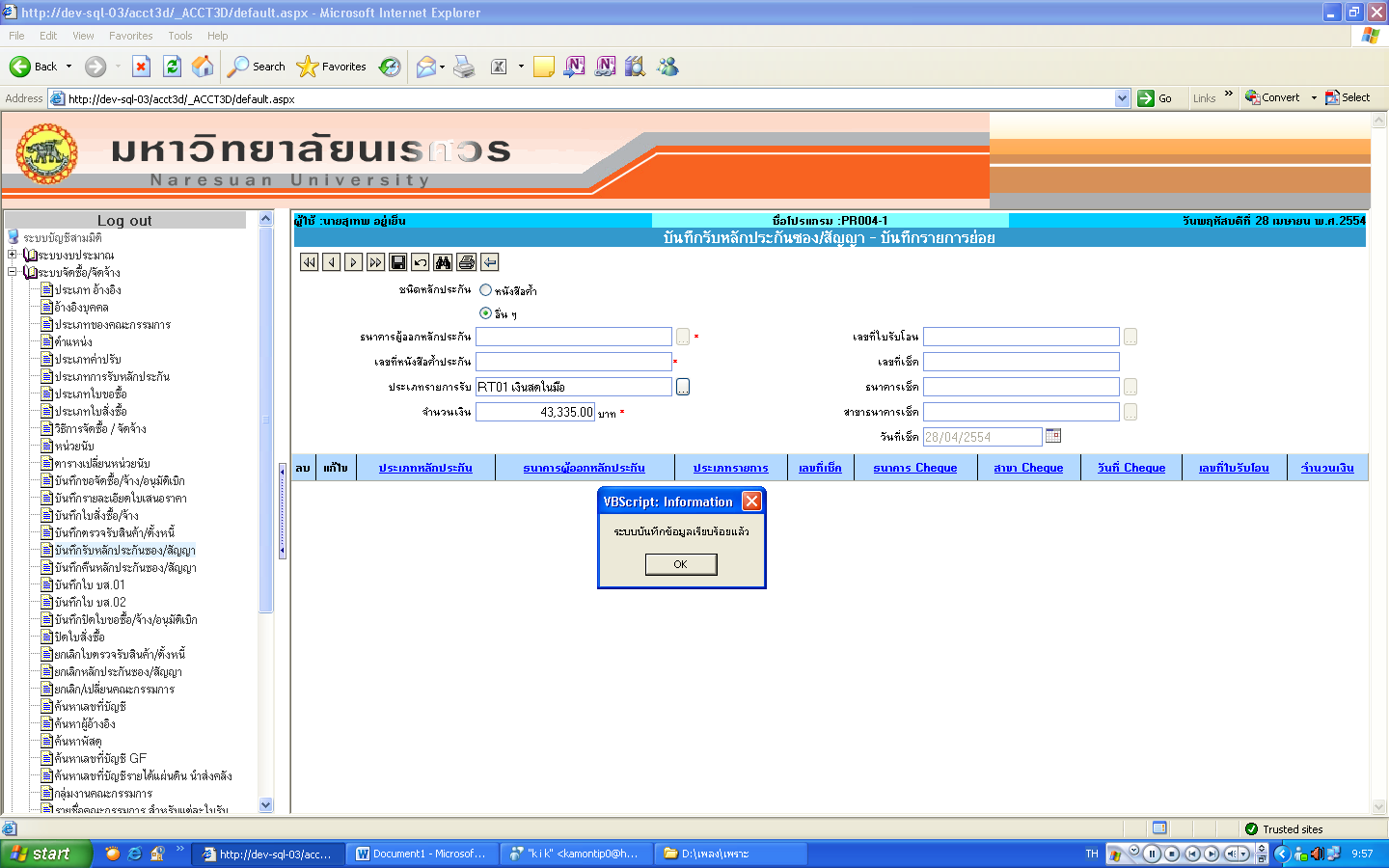 	11.ระบุประเภทการรับค่ามัดจำที่ช่อง อื่นๆ	12.ระบุประเภทรายการรับ เป็น เงินสด เช็ค หรือเงินโอน	13.บันทึกข้อมูลเมื่อบันทึกข้อมูลเรียบร้อยแล้วให้กลับไปที่หน้าหลัก เพื่อสั่งพิมพ์เอกสาร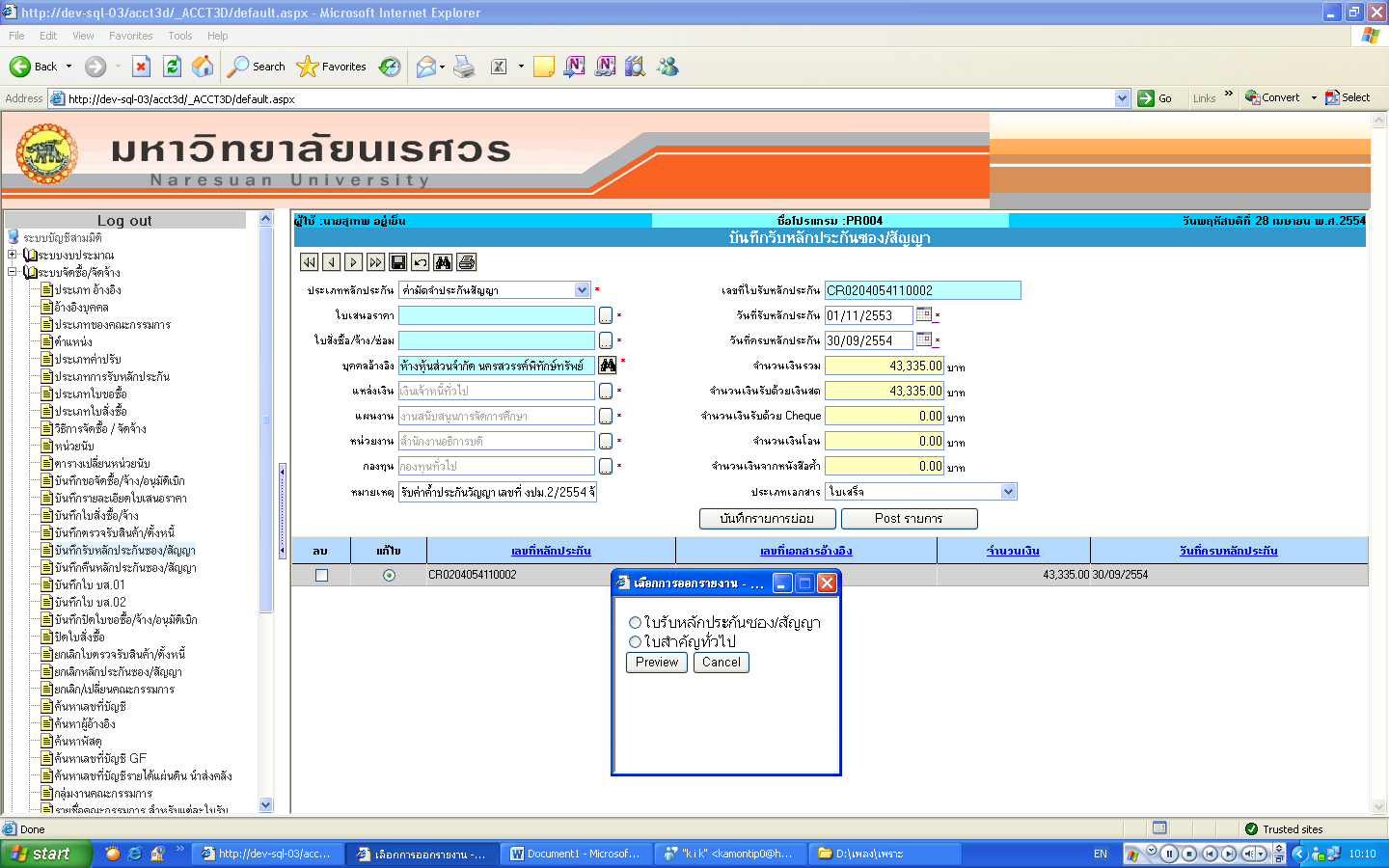 	14.คลิกแก้ไขที่ รายการใบรับค่ามัดจำ	15.คลิกที่เครื่องพิมพ์** กรณีรับค่ามัดจำเป็นเงินสด หรือ เช็ค ให้พิมพ์ ใบรับหลักประกัน เพียงอย่างเดียว** กรณีรับเป็นเงินโอน ให้พิมพ์ ใบรับหลักประกันและใบสำคัญทั่วไปด้วยตัวอย่าง ใบรับค่ามัดจำประกันสัญญา/ค่าประกันร้านค้า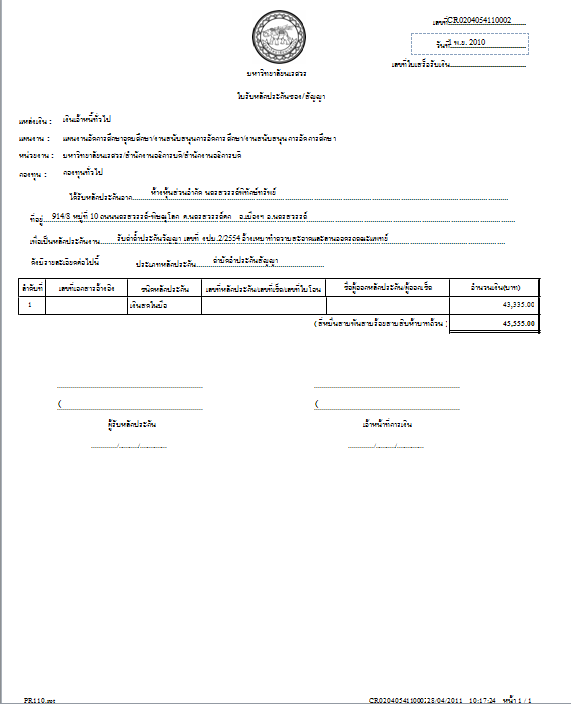 ตัวอย่าง ใบสำคัญทั่วไปกรณีรับค่ามัดจำเป็นเงินโอน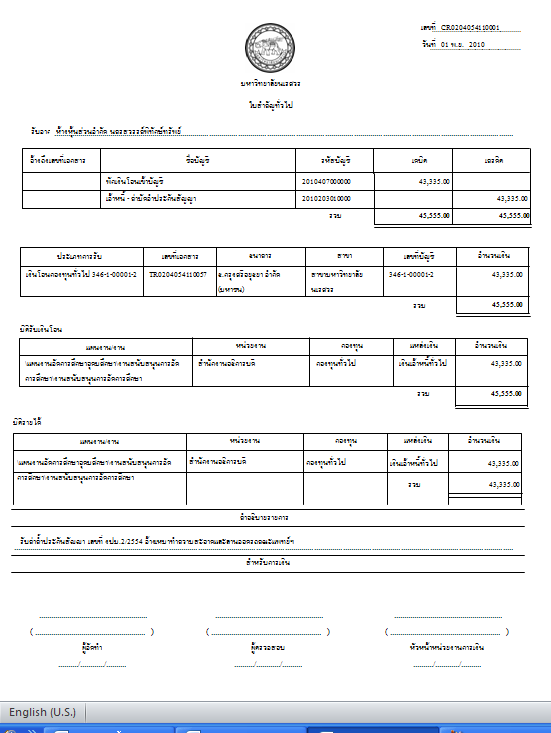 เมื่อพิมพ์เอกสารครบแล้ว ให้กลับมาที่หน้าหลัก และ Post รายการ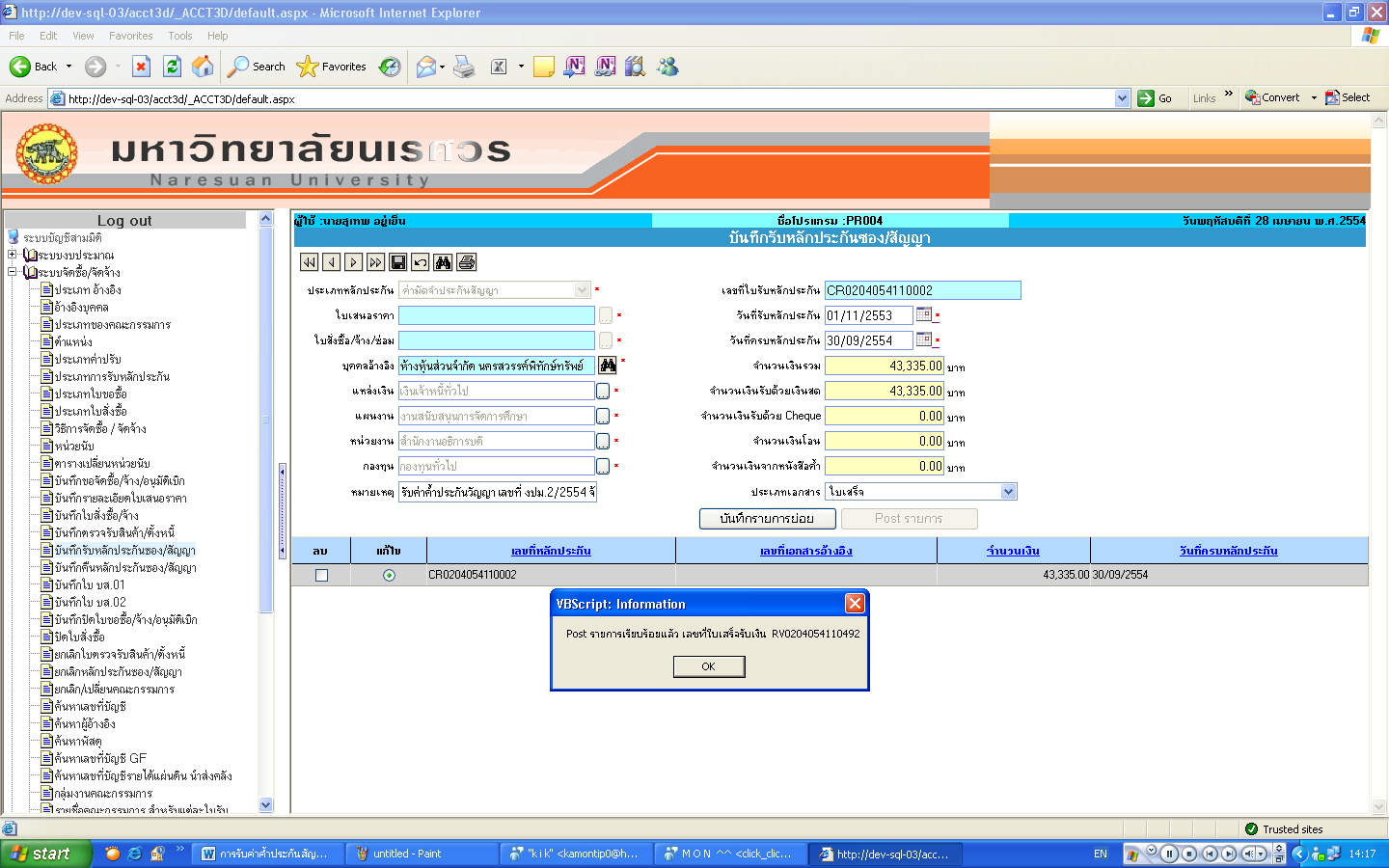 	16.Post รายการ เมื่อคลิก OK แล้วระบบจะขึ้น Pop-up ให้พิมพ์ใบสำคัญรับและใบเสร็จรับเงิน**กรณีรับเป็นเงินสด หรือเช็ค ต้องพิมพ์ใบสำคัญรับและใบเสร็จรับเงิน**กรณีรับเป็นเงินโอน พิมพ์เฉพาะ ใบเสร็จรับเงินเท่านั้นตัวอย่างใบสำคัญรับ กรณีรับเป็นเงินสด หรือ เช็ค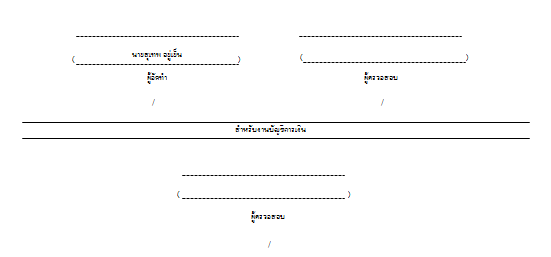 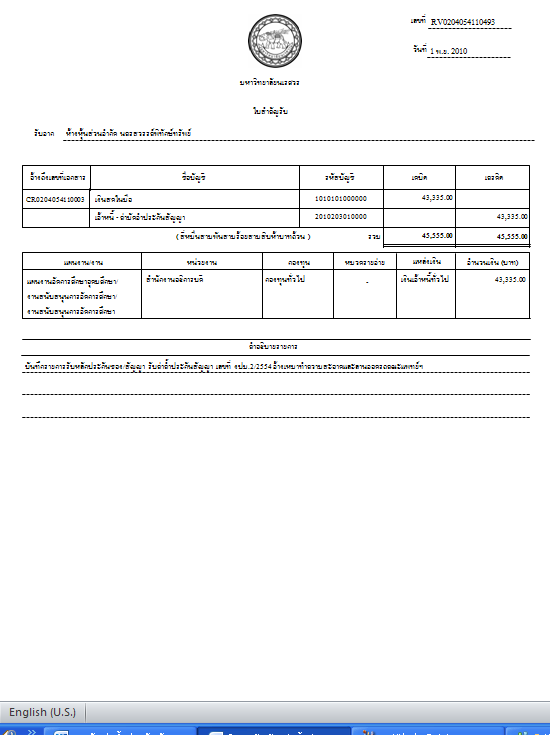 ตัวอย่าง ใบเสร็จรับเงิน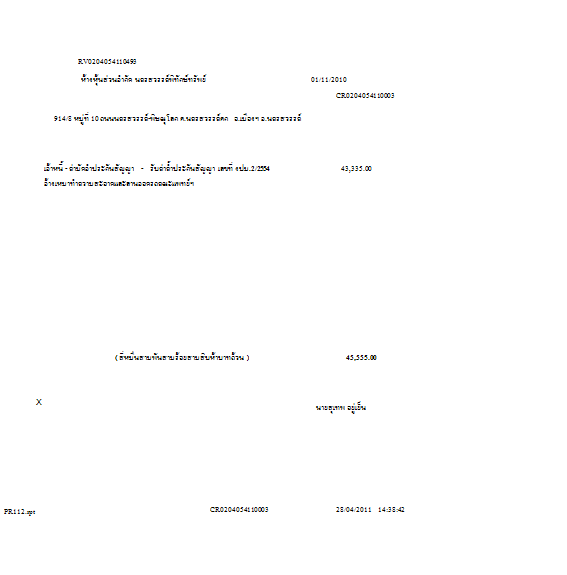 การคืนค่าค้ำประกันร้านค้า /ประกันของเสียหาย/ประกันทรัพย์สิน/ประกันหอพักขั้นตอนการทำงานของ หน่วยงาน คณะ สำนัก1.เมนู บันทึกคืนหลักประกันซอง/สัญญา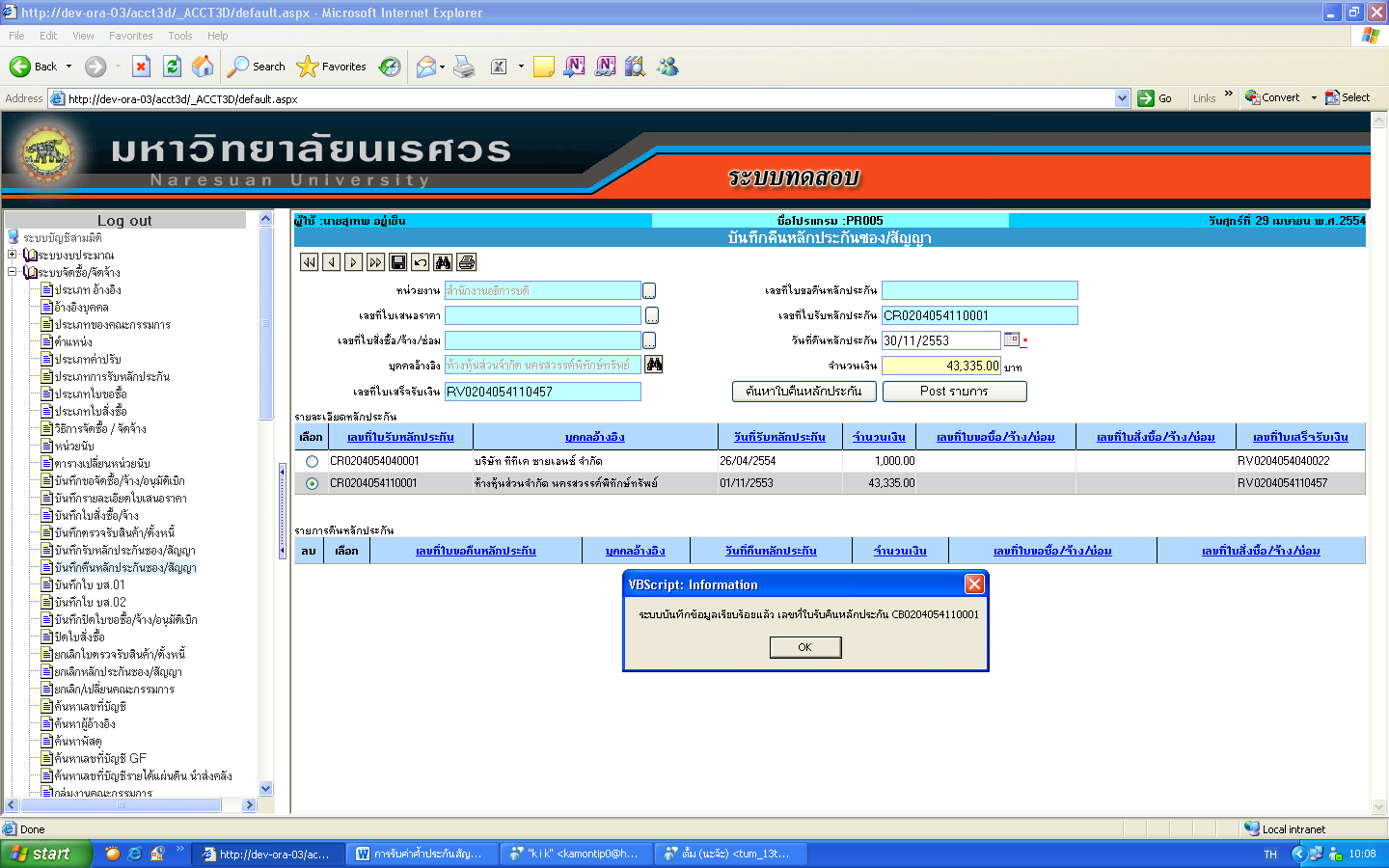 ขั้นตอนการบันทึกข้อมูล	1.ระบุหน่วยงานที่ทำรับค่ามัดจำประกันสัญญา/ค่าประกันร้านค้า	2.จากนั้นค้นหาเลขที่ใบรับค่ามัดจำประกันสัญญา/ค่าประกันร้านค้า แล้วคลิกที่ช่อง เลือก	3.ระบุวันที่คืน	4.บันทึกข้อมูล เมื่อบันทึกข้อมูลเรียบร้อยแล้ว ให้กลับไปที่หน้าหลักเพื่อพิมพ์ใบคืนค่ามัดจำประกันสัญญา/ค่าประกันร้านค้า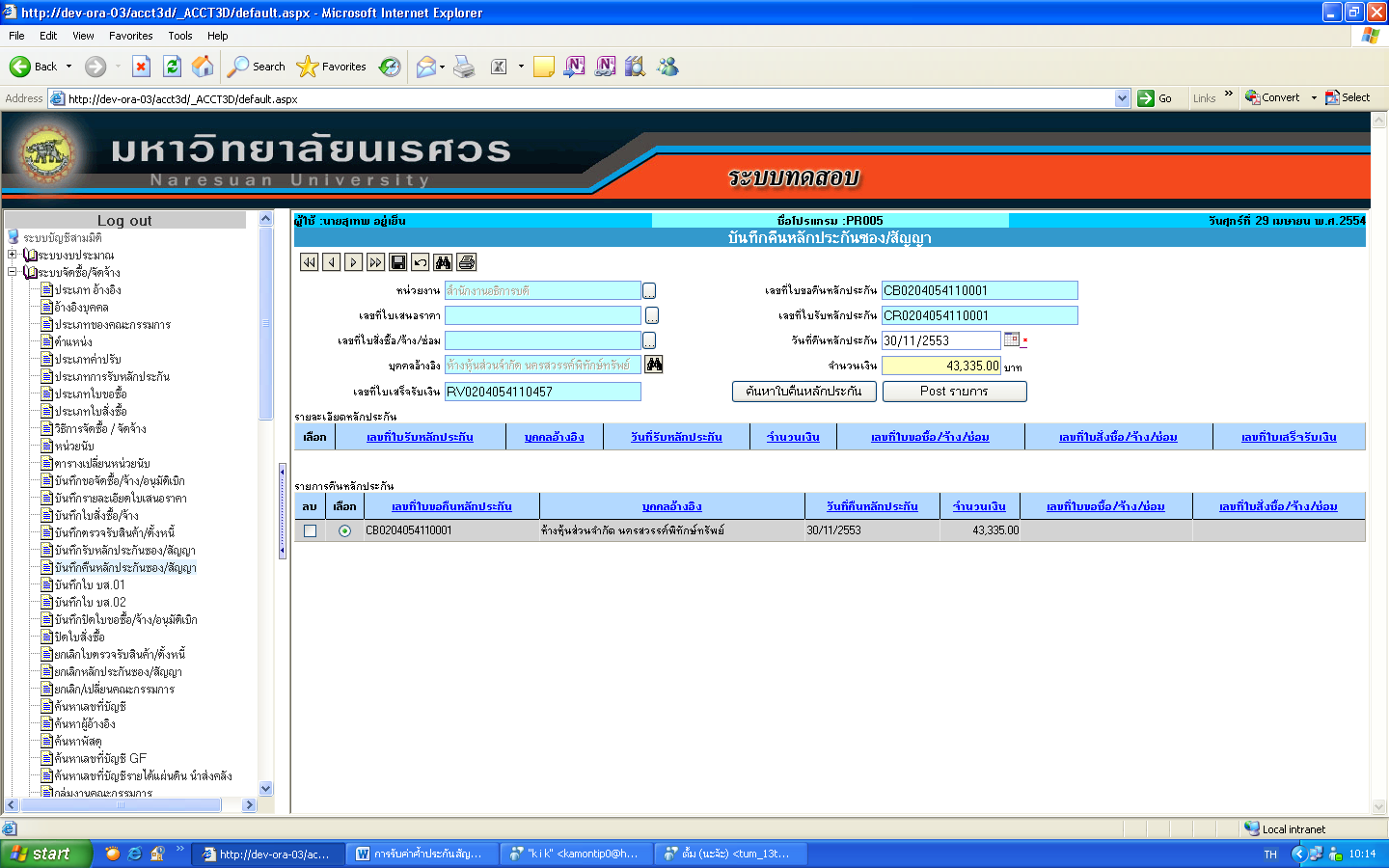 	5.คลิกเลือกที่ใบรับคืนหลักประกัน	6.คลิกที่เครื่องพิมพ์ตัวอย่างใบคืนขอค่ามัดจำประกันสัญญา/ค่าประกันร้านค้า(CB..)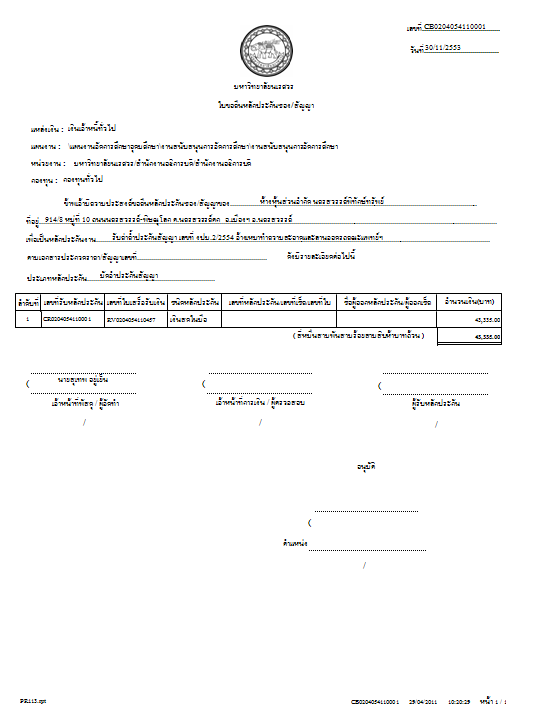 เมื่อพิมพ์ใบขอคืนค่ามัดจำเรียบร้อยแล้ว ให้ย้อนกลับไปที่หน้าหลัก เพื่อ Post รายการ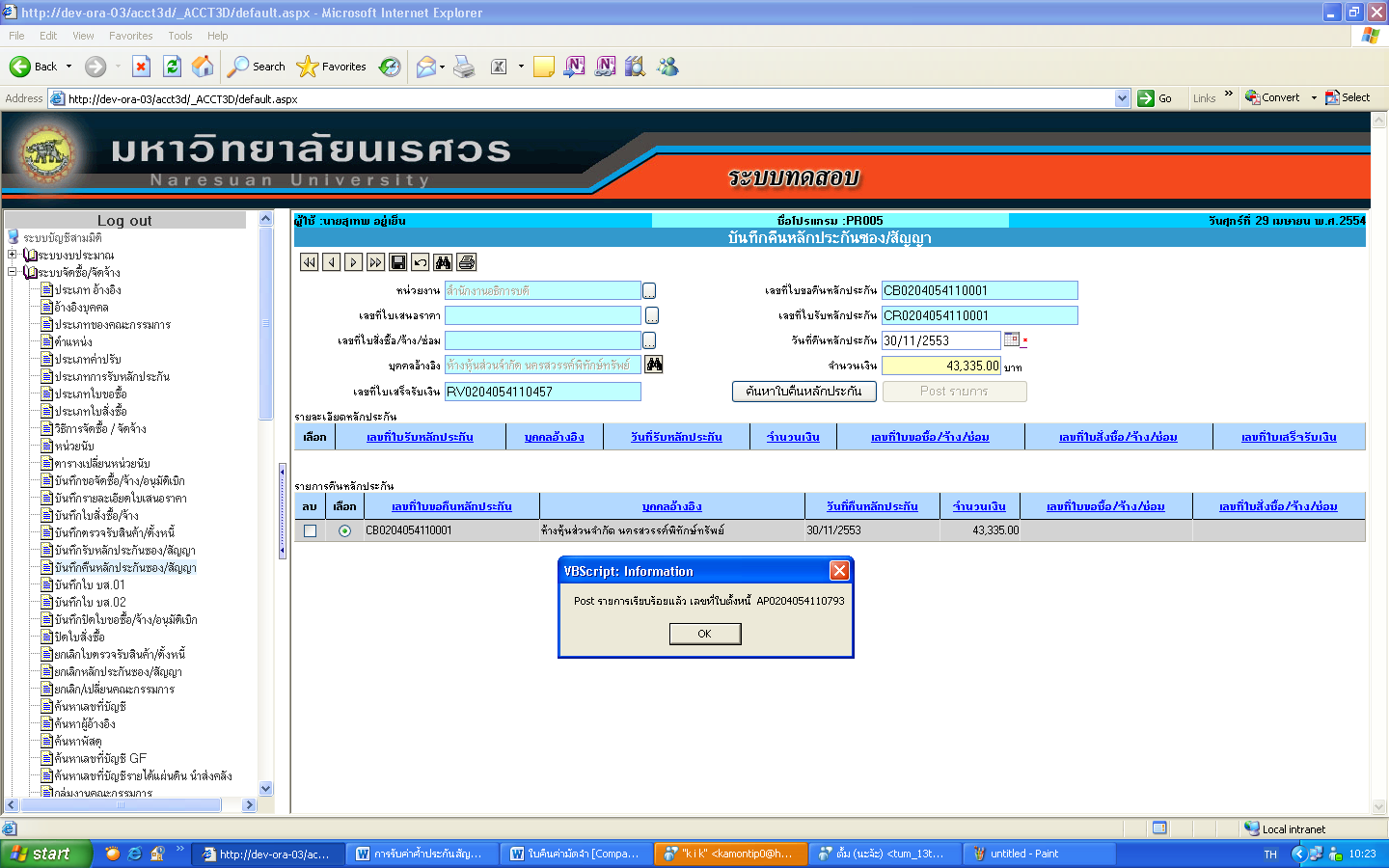 	7.คลิกเลือกที่ใบขอคืนหลักประกัน	8.คลิก Post รายการ เมื่อ Post รายการแล้วระบบจะขึ้น Pop-up แสดงรายการ Post เรียบร้อยแล้ว ได้เลขที่เอกสารใบตั้งหนี้ (AP..)ให้ทำการพิมพ์ใบตั้งหนี้ โดยจะต้องแนบเอกสารใบขอคืนหลักประกันซอง/สัญญา(CB..) ส่งให้กองคลัง งานการเงินรายได้เพื่อทำการจ่ายเงินคืนค่ามัดจำประกันสัญญา/ค่าประกันร้านค้า ในลำดับต่อไปตัวอย่าง ใบตั้งหนี้ (AP..)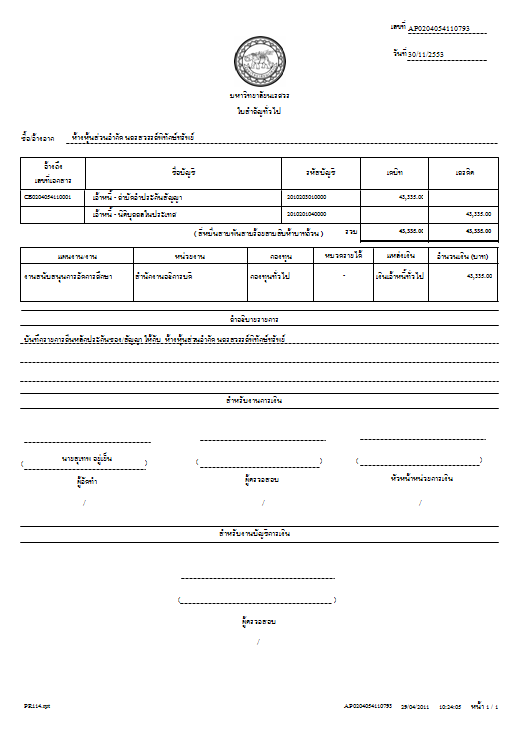 การเตรียมจ่ายเงินคืนค่าค้ำประกันร้านค้า /ประกันของเสียหาย/ประกันทรัพย์สิน/ประกันหอพักขั้นตอนการทำงานของกองคลัง1.เมนู บันทึกเตรียมจ่าย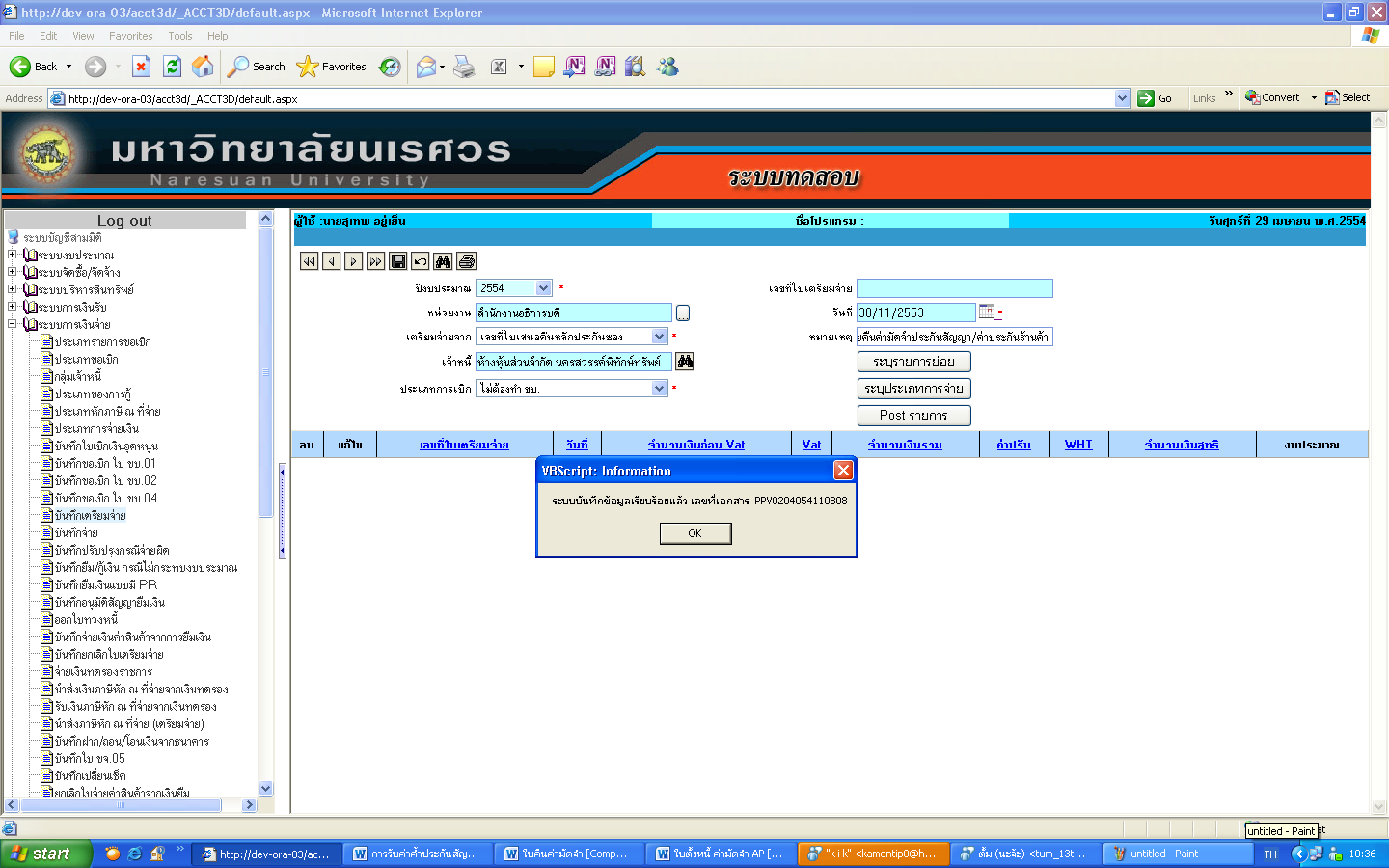 ขั้นตอนการบันทึกข้อมูล	1.ระบุหน่วยงาน เป็น สำนักงานอธิการบดี	2.ระบุเตรียมจ่ายจาก เลขที่ใบเสนอคืนหลักประกันซอง/สัญญา	3.ระบุชื่อเจ้าหนี้	4.ระบุประเภทการเบิก เป็น ไม่ต้องทำขบ.	5.ระบุวันที่เตรียมจ่าย	6.ระบุหมายเหตุ	7.บันทึกข้อมูล เมื่อบันทึกข้อมูลเรียบร้อยแล้วจะได้เลขที่เอกสารเตรียมจ่าย(PPV..) จากนั้นไปบันทึกรายการย่อย การบันทึกรายการย่อย จะต้องอ้างอิงจากเลขที่ใบขอคืนหลักประกันซอง/ประกันสัญญา(CB..)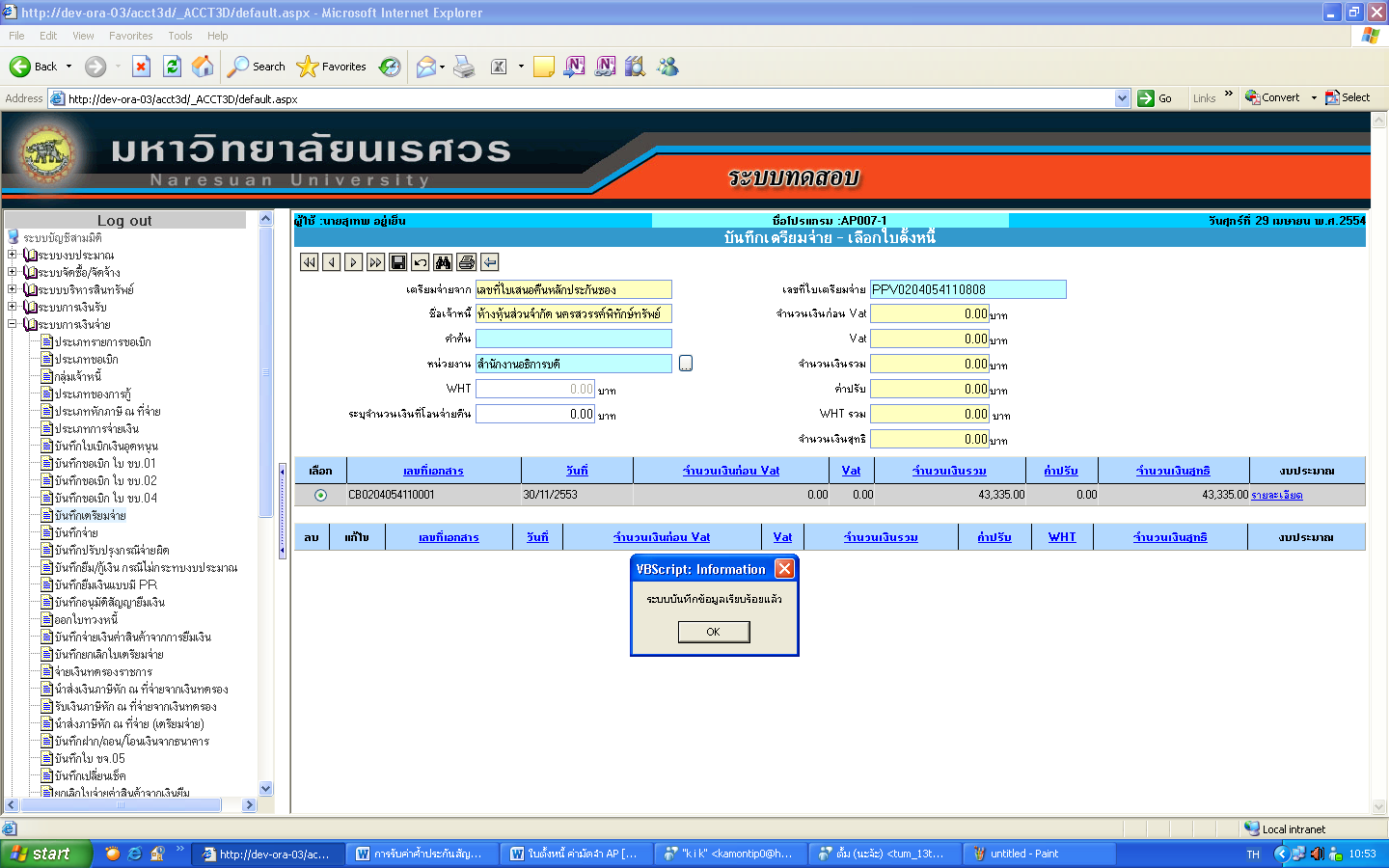 	8.ค้นหาเลขที่ใบขอคืนหลักประกันซอง/ประกันสัญญาและคลิกเลือก	9.บันทึกข้อมูลเมื่อบันทึกข้อมูลเรียบร้อยแล้วให้กลับไปที่หน้าหลักเพื่อบันทึกประเภทการจ่าย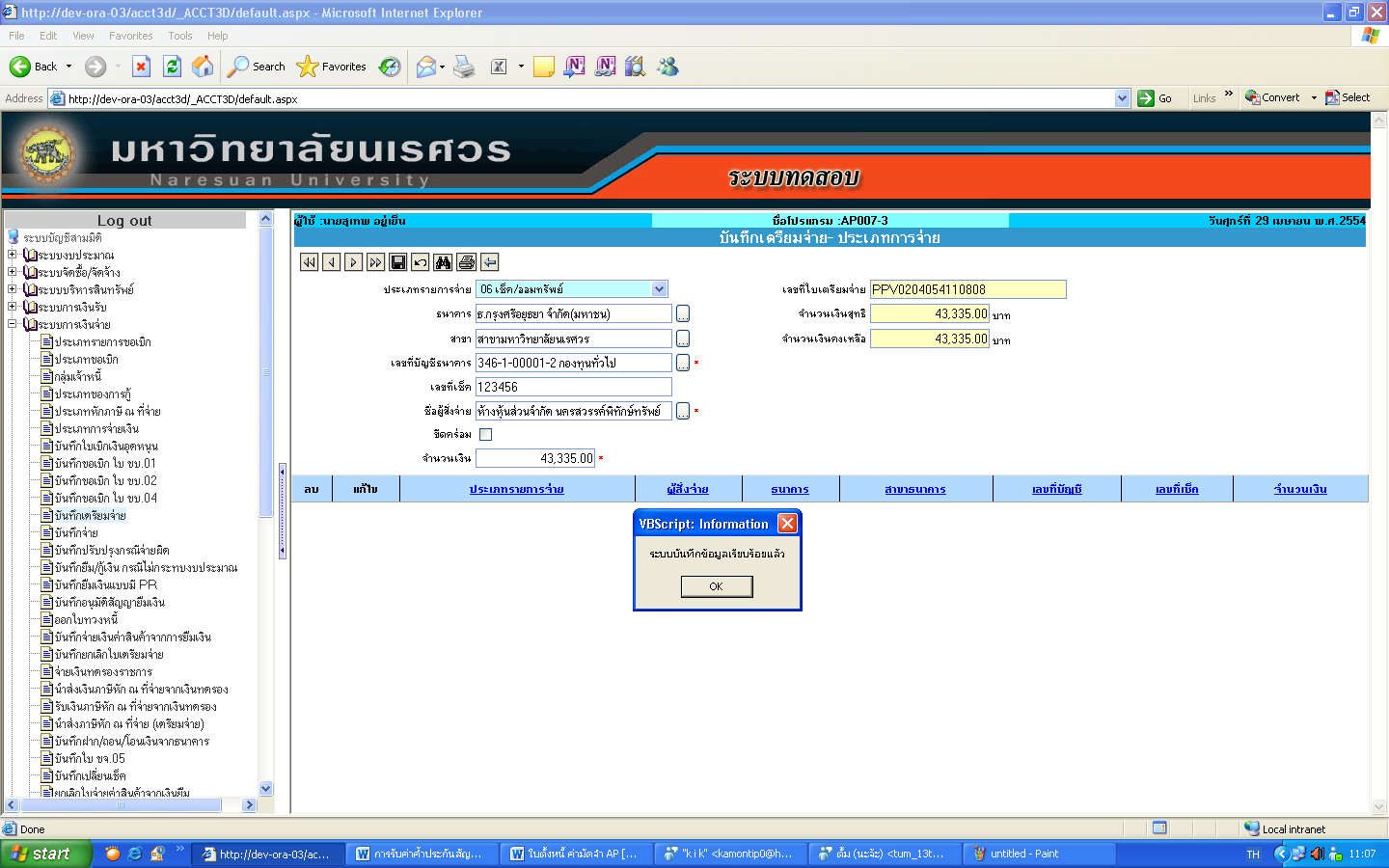 	10.ระบุประเภทการจ่าย	11.บันทึกข้อมูล เมื่อบันทึกข้อมูลแล้ว ทำการพิมพ์เช็คตัวอย่าง เช็ค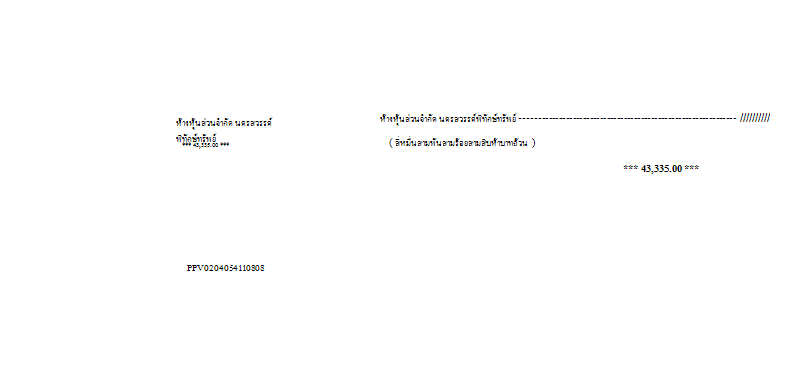 เมื่อพิมพ์เช็คเรียบร้อยแล้วให้กลับไปที่หน้าหลักเพื่อพิมพ์ ใบสำคัญจ่าย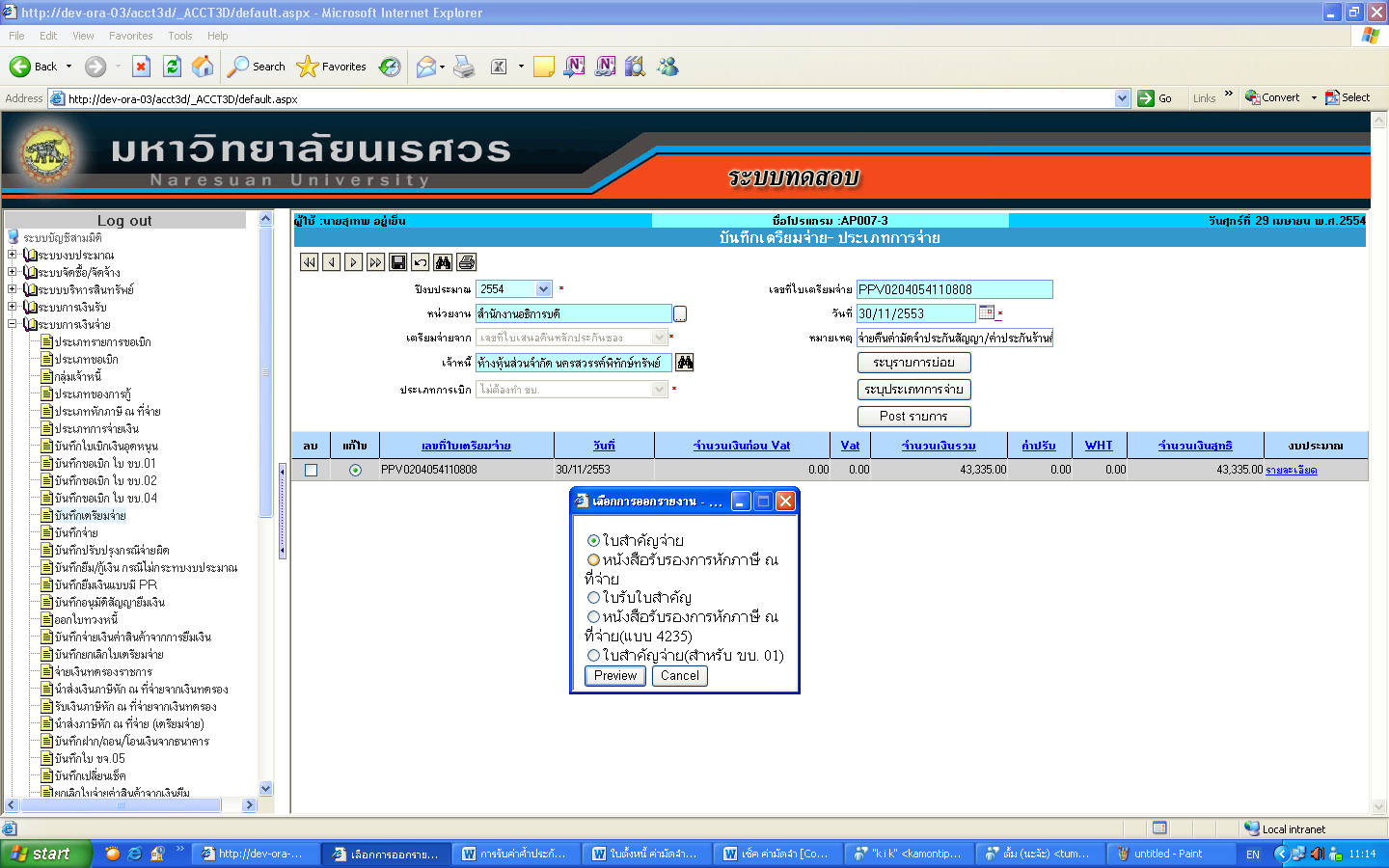 	12.เลือกใบเตรียมจ่าย และคลิกที่เครื่องพิมพ์	13.เลือกพิมพ์เอกสาร ใบสำคัญจ่ายและคลิก Preview เพื่อพิมพ์ใบสำคัญจ่ายตัวอย่างใบสำคัญจ่าย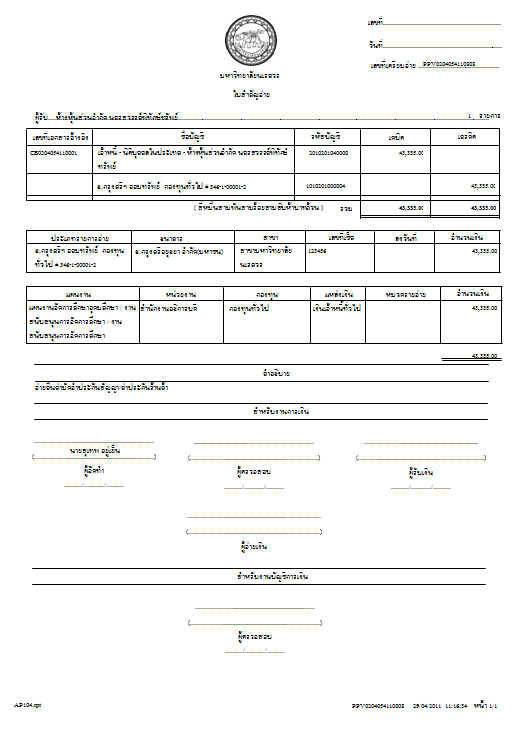 เมื่อพิมพ์ใบสำคัญจ่ายแล้วให้กลับไปที่หน้าหลัก เพื่อ Post รายการ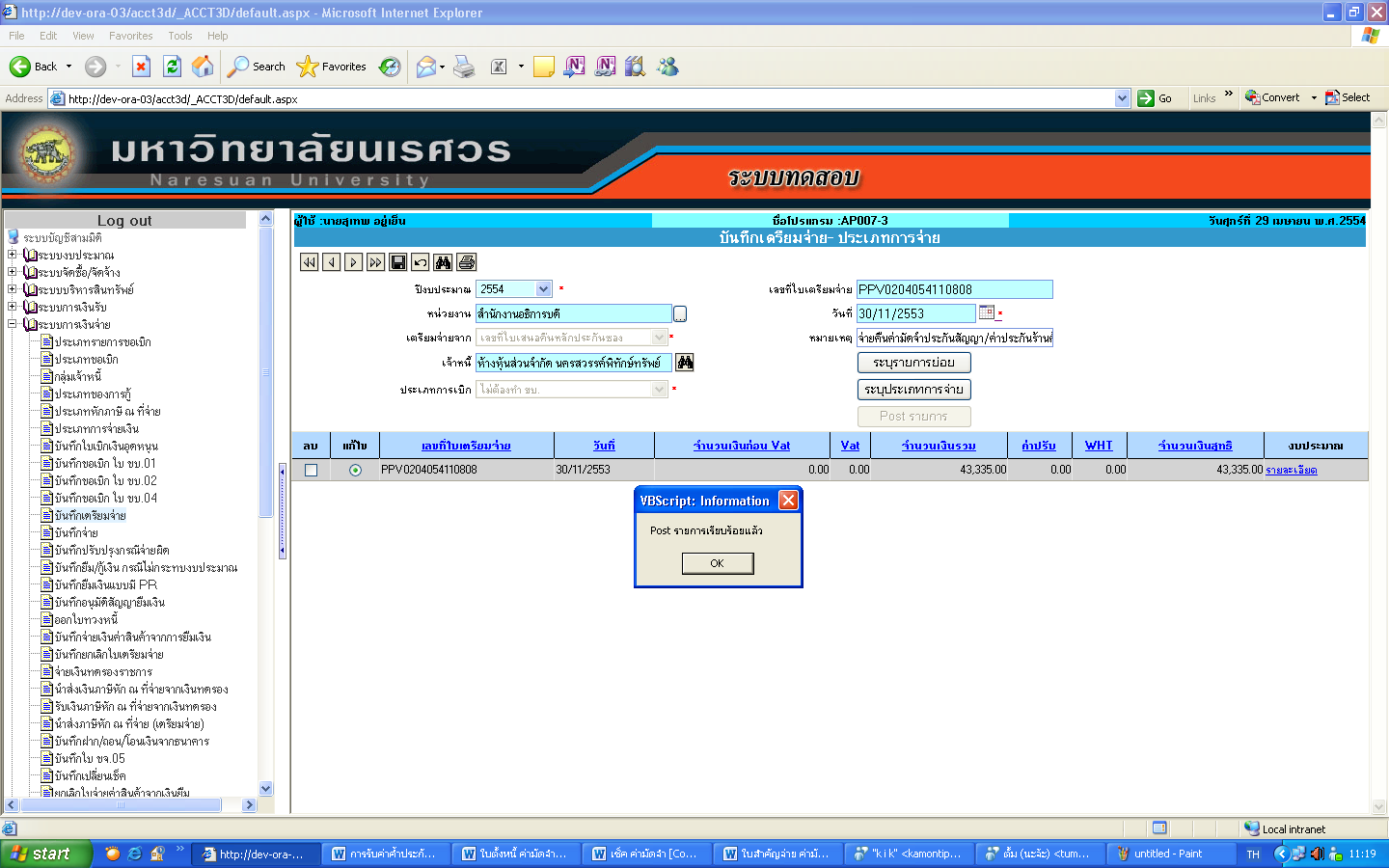 	14.เลือกใบเตรียมจ่าย และคลิก Post รายการเมื่อ Post รายการ เรียบร้อยแล้ว ไปบันทึกจ่ายการจ่ายเงินคืนค่าค้ำประกันร้านค้า /ประกันของเสียหาย/ประกันทรัพย์สิน/ประกันหอพักขั้นตอนการทำงานของกองคลัง1.เมนู บันทึกจ่าย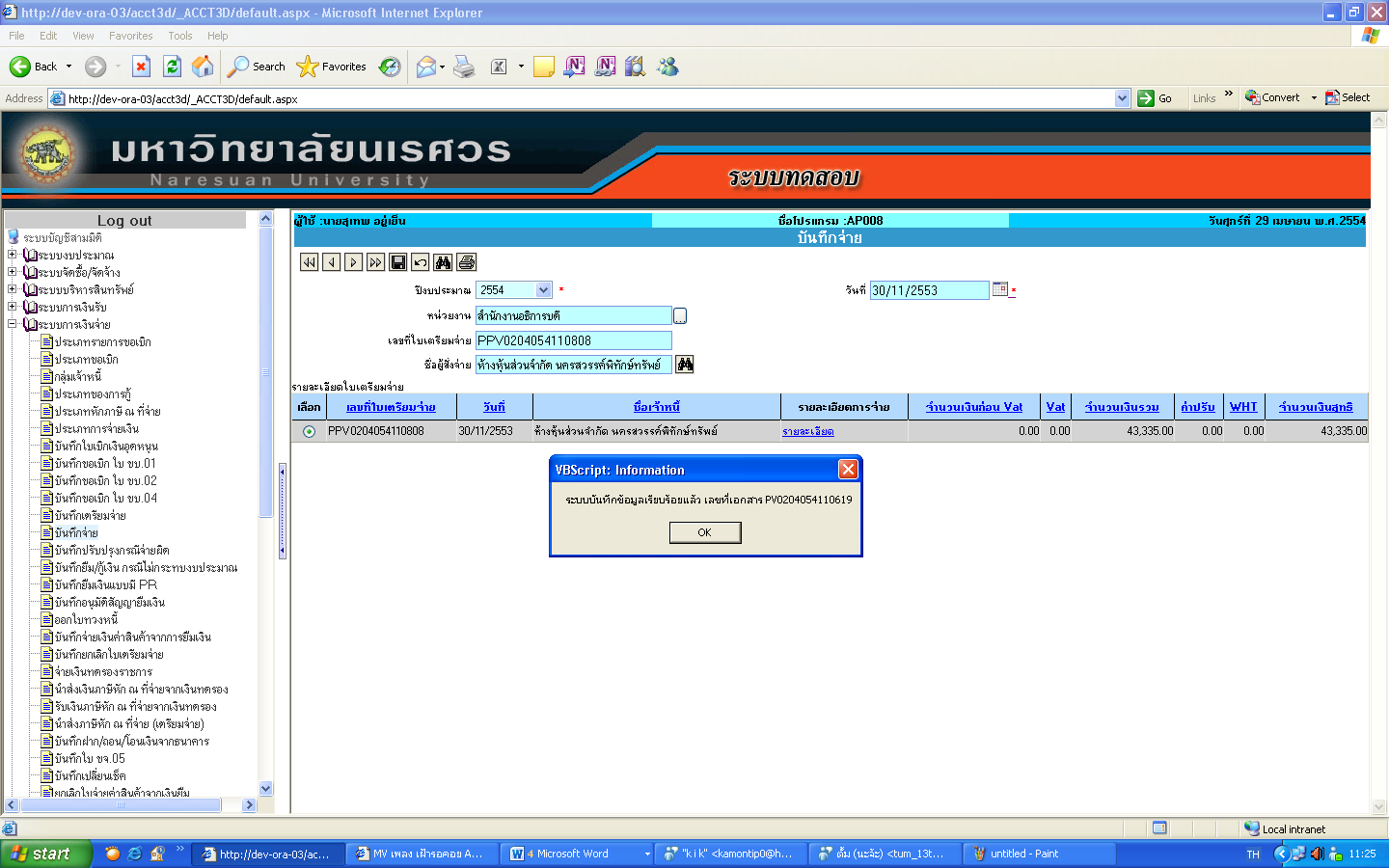 ขั้นตอนการบันทึกข้อมูล	1.ค้นหาเลขที่ ใบเตรียมจ่ายและคลิกเลือก	2.ระบุวันที่จ่าย	3.บันทึกข้อมูลเมื่อบันทึกข้อมูลเรียบร้อยแล้วระบบจะขึ้น Pop-up แสดงการตัดจ่ายและได้เลขที่ใบสำคัญจ่าย (PV..)การเรียกรายงาน ทะเบียนคุมค่าค้ำประกันร้านค้า /ประกันของเสียหาย/ประกันทรัพย์สิน/ประกันหอพัก    หน่วยงาน คณะ สำนัก สามารถเรียกรายงานทะเบียนคุมค่าค้ำประกันร้านค้า /ประกันของเสียหาย/ประกันทรัพย์สิน/ประกันหอพัก ได้ที่ รายงานระบบจัดซื้อ/จัดจ้าง   1.รายงานทะเบียนคุมหลักประกันซอง/สัญญา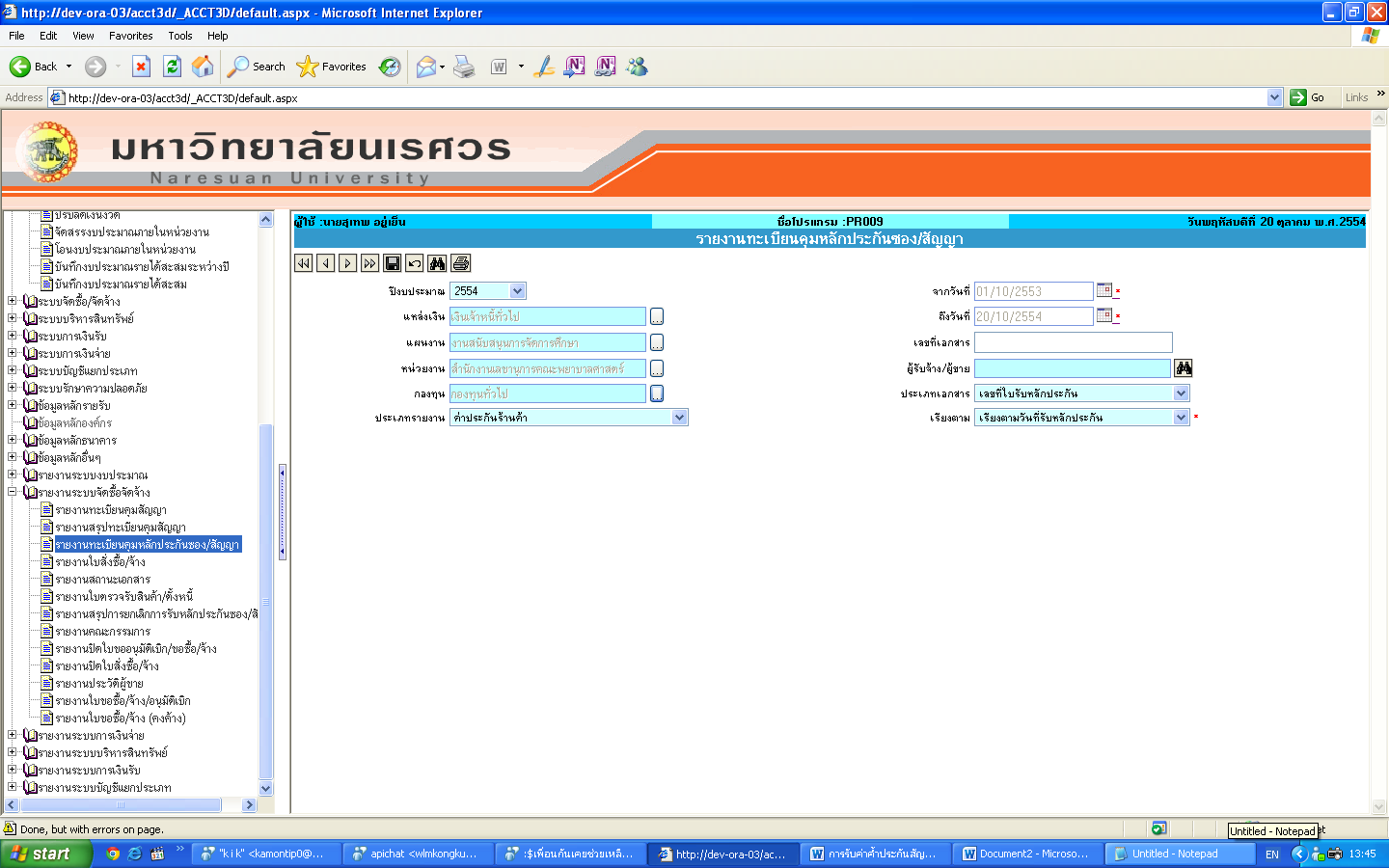 ขั้นตอนการเรียกรายงาน1.ระบุปีงบประมาณ2.ระบุแหล่งเงิน เป็น เงินเจ้าหนี้ทั่วไป3.ระบุแผนงาน เป็น งานสนับสนุนการจัดการศึกษา4.ระบุหน่วยงาน 5.ระบุกองทุน เป็น กองทุนทั่วไป6.ระบุประเภทรายงาน เป็น ค่าประกันร้านค้า7.ระบุระยะเวลาวันที่ของรายงาน8.คลิกที่เครื่องพิมพ์ เพื่อเรียกรายงานตัวอย่างรายงาน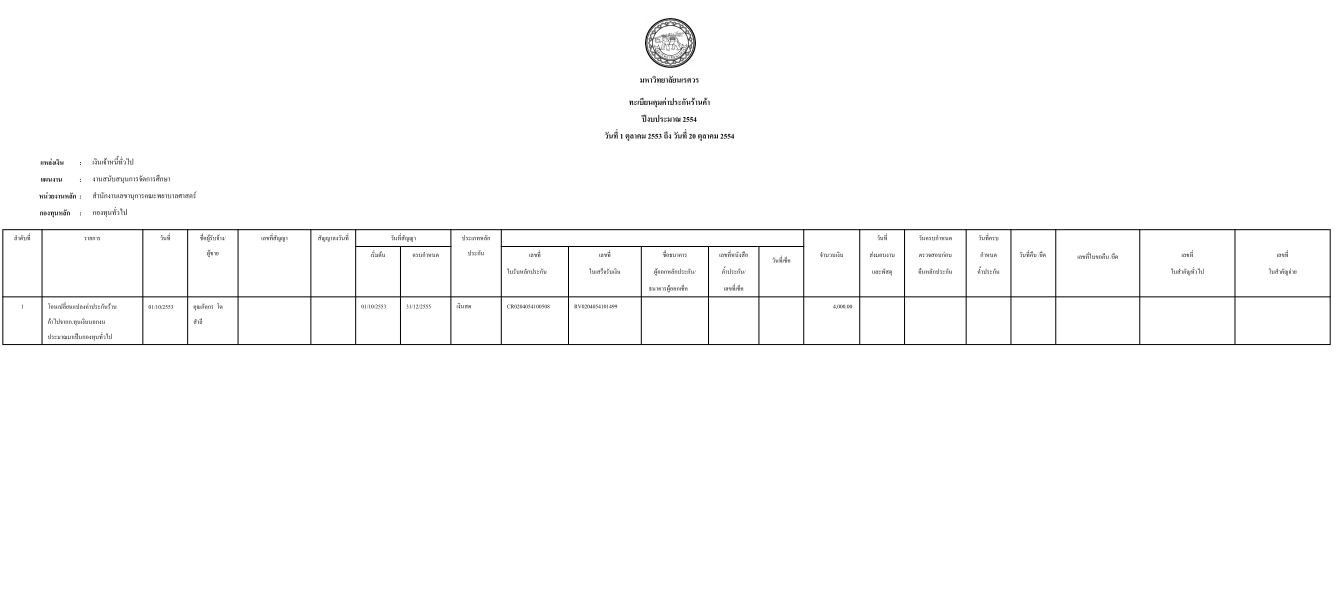 